Convocatoria “Ciudadania eurorrégional” 2022Declaracion responsable : IVADECLARACIÓN DE HONORYo, el abajo firmante,, , certifico que  no tiene ninguna posibilidad de recuperación, reembolso o compensación del IVA por ningún medio, respecto al proyecto  «  » que se desarrolla en el marco de la Convocatoria de proyectos " Ciudadanía Eurorregional " 2022.Hecho en  , el  Cachet de l'organisme et Signature du représentant légal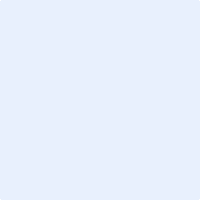 